ҠАРАР                                                             РЕШЕНИЕОб утверждении плана работы администрации сельского поселения Первомайский сельсовет муниципального района Благоварский район  Республики Башкортостан на                     2023 годВ соответствии с Федеральным законом от 06.10.2003 № 131-ФЗ «Об общих принципах организации местного самоуправления в Российской Федерации», Уставом сельского поселения Первомайский сельсовет муниципального района Благоварский район Республики Башкортостан, Совет сельского поселения Первомайский сельсовет муниципального района Благоварский район Республики Башкортостан пятого созыва РЕШИЛ:Утвердить план работы администрации сельского поселения Первомайский сельсовет муниципального района  Благоварский район  Республики Башкортостан на 2023 год. Рекомендовать Администрации сельского поселения Первомайский сельсовет муниципального района  Благоварский район  Республики Башкортостан  обеспечить выполнение плана работы, утвержденного настоящим решением.Обнародовать настоящее решение путем размещения на информационном стенде в административном здании Администрации сельского поселения Первомайский сельсовет муниципального района Благоварский район Республики Башкортостан (с.Первомайский, ул.Ленина, 4/1) и разместить на официальном сайте сельского поселения Первомайский сельсовет муниципального района Благоварский район Республики Башкортостан  http://pervomay-blag.ru/.Контроль за исполнением данного решения оставляю за собой.Глава сельского поселения                                                                                                                                    Первомайский сельсовет                                                       З.Э.Мозговаяс.Первомайский17.02.2023№ 40-263Приложение к решению Совета сельского поселения Первомайский сельсоветмуниципального района Благоварский район Республики Башкортостан от 17.02.2023 № 40-263Планработы администрации сельского поселения Первомайский сельсовет муниципального района Благоварский район Республики Башкортостанна 2023 год1.Основные направления деятельности администрации сельского поселения:1.1. Реализация основных направлений деятельности администрации сельсовета по выполнению Федерального закона от 06.10.2003 № 131-Ф3 «Об общих принципах организации местного самоуправления в Российской Федерации», улучшение администрирования доходов бюджета сельсовета.1.2.Повышение качества и уровня жизни населения сельского поселения.1.3.Реализация федеральных, республиканских и районных целевых программ. 1.4.Создание необходимых условий безопасности населения, координации деятельности сельсовета и иных организаций по обеспечению антитеррористической деятельности, предупреждение и ликвидации чрезвычайных ситуаций, тушения пожаров на территории сельсовета.1.5. Обеспечение бесперебойного функционирования жилищно-коммунального хозяйства.1.6.Систематическое информирование населения о деятельности администрации сельского поселения.ҠАРАР                                                             РЕШЕНИЕОб утверждении плана мероприятий по благоустройству и санитарной очистке сельского поселения Первомайский сельсовет на 2023 годВ соответствии с Федеральным законом от 06.10.2003 № 131-ФЗ «Об общих принципах организации местного самоуправления в Российской Федерации», Уставом сельского поселения Первомайский сельсовет муниципального района Благоварский район Республики Башкортостан, Совет сельского поселения Первомайский сельсовет муниципального района Благоварский район Республики Башкортостан пятого созыва РЕШИЛ:Утвердить план мероприятий по благоустройству и санитарной очистке сельского поселения Первомайский сельсовет на 2023 год. Обнародовать настоящее решение путем размещения на информационном стенде в административном здании Администрации сельского поселения Первомайский сельсовет муниципального района Благоварский район Республики Башкортостан (с.Первомайский, ул.Ленина, 4/1) и разместить на официальном сайте сельского поселения Первомайский сельсовет муниципального района Благоварский район Республики Башкортостан  http://pervomay-blag.ru/.Контроль за исполнением данного решения оставляю за собой.Глава сельского поселения                                                                                                                                    Первомайский сельсовет                                                       З.Э.Мозговаяс.Первомайский17.02.2023№ 40-264БАШКОРТОСТАН                                    РЕСПУБЛИКАhЫБЛАГОВАР РАЙОНЫ МУНИЦИПАЛЬ РАЙОНЫНЫҢ ПЕРВОМАЙСКИЙ АУЫЛ СОВЕТЫ                               АУЫЛ БИЛӘМӘҺЕ СОВЕТЫ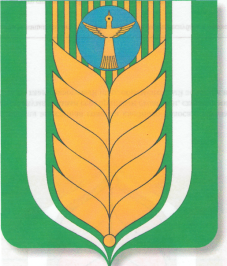 СОВЕТ СЕЛЬСКОГО ПОСЕЛЕНИЯ ПЕРВОМАЙСКИЙ СЕЛЬСОВЕТ                          МУНИЦИПАЛЬНОГО РАЙОНА                        БЛАГОВАРСКИЙ РАЙОН РЕСПУБЛИКИ БАШКОРТОСТАНЛенин урамы, 4\1, Первомайский  ауылы, Благовар районы, Республикаhы Башкортостан, 452742Тел. (34747) 2-91-39, Факс 3-17-30Ленина ул., 4/1,  с.Первомайский, Благоварский район, Республика Башкортостан, 452742Тел. (34747) 2-91-39, Факс 3-17-30Ленина ул., 4/1,  с.Первомайский, Благоварский район, Республика Башкортостан, 452742Тел. (34747) 2-91-39, Факс 3-17-30ИНН 0214000400, КПП 021401001, ОГРН 1020200714885ИНН 0214000400, КПП 021401001, ОГРН 1020200714885ИНН 0214000400, КПП 021401001, ОГРН 1020200714885ИНН 0214000400, КПП 021401001, ОГРН 1020200714885№ п/пМЕРОПРИЯТИЯСрок исполненияОтветственныйОтветственныйОтметка об исполненииI.ФИНИНСОВО-ЭКОНОМИЧЕСКИЕI.ФИНИНСОВО-ЭКОНОМИЧЕСКИЕI.ФИНИНСОВО-ЭКОНОМИЧЕСКИЕI.ФИНИНСОВО-ЭКОНОМИЧЕСКИЕI.ФИНИНСОВО-ЭКОНОМИЧЕСКИЕI.ФИНИНСОВО-ЭКОНОМИЧЕСКИЕ1Формирование и утверждение бюджета на 2024 годЯнварь- декабрьМозговая З.Э.Мозговая З.Э.2Подготовка отчета и отчет об исполнении бюджета за очередной финансовый годЯнварь-декабрьЦБЦБ3Отчетность по сбору налогов и арендной платеФевраль 2023( отчет за 2022 год)и 1 раз в кварталМаксимова Е.Ю.Максимова Е.Ю.4Получение, отправка электронной почты Администрации сельского поселенияЕжедневноЛатыпова С.И.Латыпова С.И.5Работа с налогоплательщиками по уплате налогов в срок. Работа по недоимке налогов.ПостоянноЛатыпова С.И.,Максимова Е.Ю.Латыпова С.И.,Максимова Е.Ю.6Установление, изменение и отмена местных налогов и сборовПо мере необходимостиМозговая З.Э.Мозговая З.Э.7Осуществление работы по наполнению сайта администрации сельского поселения информационными ресурсами в соответствии с Положением о сайте администрации1 раз в 2 месяцаМозговая З.Э.,Латыпова С.И.Мозговая З.Э.,Латыпова С.И.8Ведение электронного документооборота нотариальных действий в единой информационной системе нотариат ПостоянноЛатыпова С.И.Латыпова С.И.II. ВОПРОСЫ ЗЕМЕЛЬНЫХ И ИМУЩЕСТВЕННЫХ ОТНОШЕНИЙ.РАЗВИТИЕ ЛПХ.II. ВОПРОСЫ ЗЕМЕЛЬНЫХ И ИМУЩЕСТВЕННЫХ ОТНОШЕНИЙ.РАЗВИТИЕ ЛПХ.II. ВОПРОСЫ ЗЕМЕЛЬНЫХ И ИМУЩЕСТВЕННЫХ ОТНОШЕНИЙ.РАЗВИТИЕ ЛПХ.II. ВОПРОСЫ ЗЕМЕЛЬНЫХ И ИМУЩЕСТВЕННЫХ ОТНОШЕНИЙ.РАЗВИТИЕ ЛПХ.II. ВОПРОСЫ ЗЕМЕЛЬНЫХ И ИМУЩЕСТВЕННЫХ ОТНОШЕНИЙ.РАЗВИТИЕ ЛПХ.II. ВОПРОСЫ ЗЕМЕЛЬНЫХ И ИМУЩЕСТВЕННЫХ ОТНОШЕНИЙ.РАЗВИТИЕ ЛПХ.1Работа по инвентаризации землиПостоянноМаксимова Е.Ю.Максимова Е.Ю.2Осуществление своевременной работы и представление информации в информационной системе ФИАС  ПостоянноЛатыпова С.И.Латыпова С.И.3Размещение информации на портале ГИС ЖКХ ПостоянноЛатыпова С.И.Латыпова С.И.4Работа по выявлению невостребованных (выморочных) земельных долей, признанию права собственности поселения на эти долиПостоянноМаксимова Е.Ю.Максимова Е.Ю.5Обеспечение информационного взаимодействия с территориальными органами Федеральной налоговой службы, Федерального агентства кадастра недвижимости, Федеральной регистрационной службой Благоварского районаПостоянноЛатыпова С.И.,Максимова Е.Ю.Латыпова С.И.,Максимова Е.Ю.6Осуществление земельного контроляПо плануМаксимова Е.Ю.Максимова Е.Ю.7Отчет в КУС по государственной регистрации имуществаЕжеквартальноМаксимова Е.Ю.Максимова Е.Ю.III. ОБЩИЕ НАПРАВЛЕНИЯIII. ОБЩИЕ НАПРАВЛЕНИЯIII. ОБЩИЕ НАПРАВЛЕНИЯIII. ОБЩИЕ НАПРАВЛЕНИЯIII. ОБЩИЕ НАПРАВЛЕНИЯIII. ОБЩИЕ НАПРАВЛЕНИЯ1Ведение приема граждан по личным вопросам, работа с обращениями гражданСогласно графикаМозговая З.Э., Латыпова С.И., Максимова Е.Ю.Мозговая З.Э., Латыпова С.И., Максимова Е.Ю.2Обеспечение населения предоставлением нотариальных действийПостоянно Мозговая З.Э., Латыпова С.И.Мозговая З.Э., Латыпова С.И.3Подготовка информации о работе администрации сельского поселения, информационное обеспечение, связь с общественностью, средствами массовой информации (через сайт)Постоянно в течение годаМозговая З.Э., Латыпова С.И., Максимова Е.Ю.Мозговая З.Э., Латыпова С.И., Максимова Е.Ю.4Осуществление работы по наполнению сайта администрации сельского поселения и других социальных Интернет сетей информационными ресурсамиПостоянно Латыпова С.И.Латыпова С.И.5Оказание помощи населению в  регистрации на портале Госуслуг населения Постоянно в течение годаЛатыпова С.И.Латыпова С.И.6Предоставление муниципальными служащими сведений о доходах, об имуществе и обязательствах имущественного характера, и организация проверки достоверности представленных сведений март - апрельМуниципальные служащиеМуниципальные служащие7Предоставление депутатами Совета сельского поселения сведений о доходах, об имуществе и обязательствах имущественного характера, и организация проверки достоверности представленных сведений март - апрельДепутаты Совета Депутаты Совета 8Проведение работы по противодействию коррупцииПостоянноМозговая З.Э., Латыпова С.И., Максимова Е.Ю.Мозговая З.Э., Латыпова С.И., Максимова Е.Ю.9Организация и проведение собраний гражданПо мере необходимости, но не реже 1 раза в кварталМозговая З.Э., Латыпова С.И.Мозговая З.Э., Латыпова С.И.10Организация работы женсовета               По плануПредседатель - Крикля Т.А.Председатель - Крикля Т.А.11Организация работы Совета молодежипо плануПредседатель - Кувшинов С.Г.Председатель - Кувшинов С.Г.12Организация работы добровольной народной дружине СП (рабочий отряд содействия полиции) по плануАдминистрация СП,постоянная комиссия Совета по социально-гуманитарным вопросам, молодежной политике и охране правопорядка,участковый уполномоченный полиции (по согласованию)Администрация СП,постоянная комиссия Совета по социально-гуманитарным вопросам, молодежной политике и охране правопорядка,участковый уполномоченный полиции (по согласованию)13Проведение рейдов по семьям с несовершеннолетними детьмиСогласно графикаАдминистрация СП, председатель совета молодежи, школа (по согласованию)Администрация СП, председатель совета молодежи, школа (по согласованию)14Организовывать и обеспечивать участие молодежи в районных мероприятиях, проводимых сектором по работе с трудными подростками и молодежьюПо плану районаПредседатель совета молодежи, СДК (по согласованию), школа (по согласованию)Председатель совета молодежи, СДК (по согласованию), школа (по согласованию)15Продолжать организовывать молодежные общественные объединения, разнообразив предметы увлечения детей, вовлекать в кружки, объединения детей «группы риска».ПостоянноСДК (по согласованию), библиотека (по согласованию)СДК (по согласованию), библиотека (по согласованию)16Работа по профилактике правонарушений среди молодежиПостоянно по отдельному плану Совета по профилактикеКоординационный Совет по профилактике правонарушенийКоординационный Совет по профилактике правонарушений17Проведение обследования жилищно-бытовых условий семей молодежи, оформление документов для оказания помощи малоимущим семьямПостоянноМозговая З.Э., Латыпова С.И., Максимова Е.Ю.Мозговая З.Э., Латыпова С.И., Максимова Е.Ю.18Организация досуга населения - работа СДК, библиотекПостоянно, 23 февраля,8 Марта, День Победы, День защиты детей, День Молодежи,День пожилогочеловека, День Матери и др.Администрация СП,  СДК (по согласованию), библиотека (по согласованию), школа (по согласованию), женсовет, Совет молодежиАдминистрация СП,  СДК (по согласованию), библиотека (по согласованию), школа (по согласованию), женсовет, Совет молодежи19Участие в районных мероприятиях по художественной самодеятельности По плану районаАдминистрация, СДК (по согласованию)Администрация, СДК (по согласованию)20Организация и проведение праздника селаАвгуст- октябрьАдминистрация СП, СДК (по согласованию), библиотека (по согласованию)Администрация СП, СДК (по согласованию), библиотека (по согласованию)21Проведение работы по формированию ЗОЖ, своевременной диспансеризации (через собрания граждан, библиотеки, СДК)ПостоянноАдминистрация СП,  работники ВА (по согласованию), ФАПа (по согласованию), школы (по согласованию), библиотека (по согласованию), СДК  (по согласованию)Администрация СП,  работники ВА (по согласованию), ФАПа (по согласованию), школы (по согласованию), библиотека (по согласованию), СДК  (по согласованию)22Организация и проведение работы по выборам депутатов Государственного Собрания - Курултая Республики Башкортостансентябрь - октябрьАдминистрация СПАдминистрация СПIV. Работа с ветеранами ВОВIV. Работа с ветеранами ВОВIV. Работа с ветеранами ВОВIV. Работа с ветеранами ВОВIV. Работа с ветеранами ВОВIV. Работа с ветеранами ВОВ1Создание условий по участию в Республиканских программах для ветеранов ВОВ, вдов участников ВОВ, тружеников тыла, ветеранов труда и пенсионеровпо планупо плануАдминистрация СП, Совет ветеранов23Организация волонтерского движения по оказанию помощи ветеранам ВОВПостоянноПостоянноМОБУ СОШ с.Первомайский4Проведение тематических встреч, ветеранов Вооруженных Сил, афганцев, чеченцевФевраль, апрель-май, августФевраль, апрель-май, августСДК, МОБУ СОШ с.Первомайский 5Проведение заседаний комиссии по подготовке и празднованию Дня Победы1 раз в месяц1 раз в месяцГлава поселения,Совет ветеранов6Организация и проведение мероприятий, посвященных 78- годовщины Победы в ВОВ 1941-1945 гг.Январь - май 2023 г.Январь - май 2023 г.Администрация, СДК , женсовет7Тематические выставки книг                    «Дороги, опаленные войной»маймайсельская библиотека(по согласованию)8Организация работы социальной службы по оказанию помощи вдовам участников ВОВ, труженикам тыла, ветеранам труда и пенсионерампостояннопостоянносоциальный работник (по согласованию)V. МЕРОПРИЯТИЯ В ОБЛАСТИ ПРОТИВОДЕЙСТВИЯ ТЕРРОРИЗМА и ПРОЯВЛЕНИЙ ЭКСТРЕМИЗМАV. МЕРОПРИЯТИЯ В ОБЛАСТИ ПРОТИВОДЕЙСТВИЯ ТЕРРОРИЗМА и ПРОЯВЛЕНИЙ ЭКСТРЕМИЗМАV. МЕРОПРИЯТИЯ В ОБЛАСТИ ПРОТИВОДЕЙСТВИЯ ТЕРРОРИЗМА и ПРОЯВЛЕНИЙ ЭКСТРЕМИЗМАV. МЕРОПРИЯТИЯ В ОБЛАСТИ ПРОТИВОДЕЙСТВИЯ ТЕРРОРИЗМА и ПРОЯВЛЕНИЙ ЭКСТРЕМИЗМАV. МЕРОПРИЯТИЯ В ОБЛАСТИ ПРОТИВОДЕЙСТВИЯ ТЕРРОРИЗМА и ПРОЯВЛЕНИЙ ЭКСТРЕМИЗМАV. МЕРОПРИЯТИЯ В ОБЛАСТИ ПРОТИВОДЕЙСТВИЯ ТЕРРОРИЗМА и ПРОЯВЛЕНИЙ ЭКСТРЕМИЗМА1Организация разнообразных форм работы в местах массового скопления людей по выявлению, предупреждению и пресечению экстремистской деятельности общественных и религиозных объединений, иных организаций, физических лиц (беседы)Ежеквартальноадминистрация СП, участковый уполномоченный полиции(по согласованию)администрация СП, участковый уполномоченный полиции(по согласованию)2Объезд объектов социального назначения (общеобразовательные учреждения) по проверке технической защищенности, составление актов обследованияЕжеквартальноадминистрация СП, участковый уполномоченный полиции (по согласованию)администрация СП, участковый уполномоченный полиции (по согласованию)3Проведение в общеобразовательных учреждениях разъяснительной работы с молодежью по выявлению и предупреждению терроризма и экстремизма на занятиях по ОБЖ, в ходе проведения Дней знаний ГО.Ежеквартальноадминистрация СП, участковый уполномоченный полиции(по согласованию)администрация СП, участковый уполномоченный полиции(по согласованию)4Организация добровольной народной дружины  В течение годаИнициатива граждан, администрация СП, участковый уполномоченный полиции(по согласованию)Инициатива граждан, администрация СП, участковый уполномоченный полиции(по согласованию)VI. СПОРТИВНАЯ  РАБОТАVI. СПОРТИВНАЯ  РАБОТАVI. СПОРТИВНАЯ  РАБОТАVI. СПОРТИВНАЯ  РАБОТАVI. СПОРТИВНАЯ  РАБОТАVI. СПОРТИВНАЯ  РАБОТА1Легкоатлетическая эстафета, посвященная празднованию: Дня весны и труда – 1 мая и Дня Победы в Великой Отечественной войне 1941-1945 г.г.майАдминистрация СП, СДК (по согласованию),библиотека (по согласованию), школа (по согласованию),  детский сад (по согласованию)Администрация СП, СДК (по согласованию),библиотека (по согласованию), школа (по согласованию),  детский сад (по согласованию)2Спортивный праздник, посвященный «Дню защиты детей»июньАдминистрация СП, СДК (по согласованию),библиотека (по согласованию), школа (по согласованию),  детский сад (по согласованию)Администрация СП, СДК (по согласованию),библиотека (по согласованию), школа (по согласованию),  детский сад (по согласованию)3Спортивные соревнования по легкоатлетическому кроссу, волейболу, армреслингу, посвященные Дню села и Дню нефтяника02.09.2023Администрация СП,СДК (по согласованию),библиотека (по согласованию), школа (по согласованию),  детский сад (по согласованию)Администрация СП,СДК (по согласованию),библиотека (по согласованию), школа (по согласованию),  детский сад (по согласованию)4Использование средств наглядной информации, интернет и других ресурсов  для пропаганды физической культуры и спортаВесь периодАдминистрация сельского поселенияАдминистрация сельского поселенияVII. МЕРОПРИЯТИЯ В ОБЛАСТИ ГО и ЧСVII. МЕРОПРИЯТИЯ В ОБЛАСТИ ГО и ЧСVII. МЕРОПРИЯТИЯ В ОБЛАСТИ ГО и ЧСVII. МЕРОПРИЯТИЯ В ОБЛАСТИ ГО и ЧСVII. МЕРОПРИЯТИЯ В ОБЛАСТИ ГО и ЧСVII. МЕРОПРИЯТИЯ В ОБЛАСТИ ГО и ЧС1Информирование населения в области ГО и защиты от ЧС природного и техногенного характера (памятки)ПостоянноМозговая З.Э.Мозговая З.Э.2Организация обучения населения через сайт сельского поселения, группы в сети интернет (WhatsApp)1 раз в два месяцаМозговая З.Э.Мозговая З.Э.3Участие в работе комиссии КЧСВесь периодМозговая З.Э.Мозговая З.Э.VIII. ОРГАНИЗАЦИЯ РАБОТЫ ПО ПОЖАРНОЙ БЕЗОПАСНОСТИVIII. ОРГАНИЗАЦИЯ РАБОТЫ ПО ПОЖАРНОЙ БЕЗОПАСНОСТИVIII. ОРГАНИЗАЦИЯ РАБОТЫ ПО ПОЖАРНОЙ БЕЗОПАСНОСТИVIII. ОРГАНИЗАЦИЯ РАБОТЫ ПО ПОЖАРНОЙ БЕЗОПАСНОСТИVIII. ОРГАНИЗАЦИЯ РАБОТЫ ПО ПОЖАРНОЙ БЕЗОПАСНОСТИVIII. ОРГАНИЗАЦИЯ РАБОТЫ ПО ПОЖАРНОЙ БЕЗОПАСНОСТИ1Исполнение отдельной строки в бюджете в части расходов на пожарную безопасность Весь периодМозговая З.Э.,ЦБМозговая З.Э.,ЦБ2Организация проведения противопожарной пропаганды с основными требованиями норма пожарной безопасности, организация обучения населения мерам пожарной безопасностиВесь периодМозговая З.Э., Латыпова С.И., Максимова Е.Ю.Мозговая З.Э., Латыпова С.И., Максимова Е.Ю.3Контроль за состоянием водоснабжения, связи, дорог (капитальный ремонт источников противопожарного водоснабжения)Весь периодМозговая З.Э.Мозговая З.Э.IX. БЛАГОУСТРОЙСТВО И ОХРАНА ОКРУЖАЮЩЕЙ СРЕДЫIX. БЛАГОУСТРОЙСТВО И ОХРАНА ОКРУЖАЮЩЕЙ СРЕДЫIX. БЛАГОУСТРОЙСТВО И ОХРАНА ОКРУЖАЮЩЕЙ СРЕДЫIX. БЛАГОУСТРОЙСТВО И ОХРАНА ОКРУЖАЮЩЕЙ СРЕДЫIX. БЛАГОУСТРОЙСТВО И ОХРАНА ОКРУЖАЮЩЕЙ СРЕДЫIX. БЛАГОУСТРОЙСТВО И ОХРАНА ОКРУЖАЮЩЕЙ СРЕДЫ1Установка светодиодных светильников-ул.Полевая, ул.Цветочная, ул.Луговая с.Первомайский;-ул.Солнечная с.Старые Санны Май-сентябрьАдминистрация СПАдминистрация СП2Установка въездной стелы сельского поселения 3 кварталАдминистрация СПАдминистрация СП3Текущий ремонт контейнерных площадок в с.Старые Санны Май-октябрьАдминистрация СП, ТСЖ «Нефтяник»Администрация СП, ТСЖ «Нефтяник»4Грейдирование грунтовых дорог июньАдминистрация СПАдминистрация СП6Контроль за очисткой обочин дорог и лесополосПостоянноГлава СП, землеустроитель СПГлава СП, землеустроитель СП7Организация работы по уходу памятника и   братской могилы в с. Старые Санны, обелиска в с. Первомайский До 01.05.2023Администрация СП, совет молодежиАдминистрация СП, совет молодежи8Проведение субботников на территориях гражданских кладбищ в с.Первомайский, с.Старые Санны, д.Покровка 2-я, Староамироводекадник по благоустройствуАдминистрация СП, население, совет молодежиАдминистрация СП, население, совет молодежи10Контроль за проведением работы с населением по заключению договоров на вывоз ТБОВ течение годаТСН «Нефтяник» (по согласованию)ТСН «Нефтяник» (по согласованию)11Организация сбора и вывоза мусора ТБО ПостоянноАдминистрация СП, постоянная комиссия Совета по земельным вопросам благоустройству и экологииАдминистрация СП, постоянная комиссия Совета по земельным вопросам благоустройству и экологии12Проведение экологических субботников по уборке прилегающих территорий к частным домовладениям, организациям в населенных пунктах.ЕжемесячноАдминистрация СП, ТСН «Нефтяник» (по согласованию)Администрация СП, ТСН «Нефтяник» (по согласованию)13Проведение рейдов по применению мер административной ответственности к лицам, осуществляющим несанкционированное размещение ТБО и др. материаловПостоянноАдминистрация СП совместно с участковым уполномоченным полиции (по согласованию)Администрация СП совместно с участковым уполномоченным полиции (по согласованию)14Покос сорной и карантийной растительности на территории СП; выявление и уничтожение очагов дикорастущей конопли на территории поселенияПо мере необходимостиАдминистрация СП совместно с участковым уполномоченным(по согласованию)Администрация СП совместно с участковым уполномоченным(по согласованию)15Озеленение территории: разбивка цветников, уход за нимимай-сентябрьАдминистрация СП, ТСН «Нефтяник»(по согласованию), население поселенияАдминистрация СП, ТСН «Нефтяник»(по согласованию), население поселенияБАШКОРТОСТАН                                    РЕСПУБЛИКАhЫБЛАГОВАР РАЙОНЫ МУНИЦИПАЛЬ РАЙОНЫНЫҢ ПЕРВОМАЙСКИЙ АУЫЛ СОВЕТЫ                               АУЫЛ БИЛӘМӘҺЕ СОВЕТЫСОВЕТ СЕЛЬСКОГО ПОСЕЛЕНИЯ ПЕРВОМАЙСКИЙ СЕЛЬСОВЕТ                          МУНИЦИПАЛЬНОГО РАЙОНА                        БЛАГОВАРСКИЙ РАЙОН РЕСПУБЛИКИ БАШКОРТОСТАНЛенин урамы, 4\1, Первомайский  ауылы, Благовар районы, Республикаhы Башкортостан, 452742Тел. (34747) 2-91-39, Факс 3-17-30Ленина ул., 4/1,  с.Первомайский, Благоварский район, Республика Башкортостан, 452742Тел. (34747) 2-91-39, Факс 3-17-30Ленина ул., 4/1,  с.Первомайский, Благоварский район, Республика Башкортостан, 452742Тел. (34747) 2-91-39, Факс 3-17-30ИНН 0214000400, КПП 021401001, ОГРН 1020200714885ИНН 0214000400, КПП 021401001, ОГРН 1020200714885ИНН 0214000400, КПП 021401001, ОГРН 1020200714885ИНН 0214000400, КПП 021401001, ОГРН 1020200714885